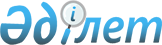 О внесении изменении и дополнения в постановление акимата Макатского района от 07 ноября 2013 года № 302 "Об организации общественных работ в Макатском районе"
					
			Утративший силу
			
			
		
					Постановление акимата Макатского района Атырауской области от 23 ноября 2015 года № 240. Зарегистрировано Департаментом юстиции Атырауской области 29 декабря 2015 года № 3406. Утратило силу постановлением Макатского районного акимата Атырауской области от 15 апреля 2016 года № 62      Сноска. Утратило силу постановлением Макатского районного акимата Атырауской области от 15.04.2016 № 62.

      Руководствуясь статьей 21 Закона Республики Казакстан от 24 марта 1998 года "О нормативных правовых актах" и статьей 37 Закона Республики Казакстан от 23 января 2001 года "О местном государственном управлении и самоуправлении в Республики Казакстан", районный акимат ПОСТАНОВЛЯЕТ:

      1. Внести в приложение 1 постановлений районного акимата от 07 ноября 2013 года № 302 "Об организации общественных работ в Макатском районе" (далее - Постановление) (зарегистрированное в реестре государственной регистрации нормативных правовых актов за № 2792, опубликовано в газете "Макат тынысы" от 28 ноября 2013 года) следующие изменения и дополнение:

      1) исключить строку "42";

      2) дополнить строкой "57" согласно приложению к настоящему постановлению;

      3) в строке 11 слова "Государственное учреждение "Макатская детско-юношеская спортивная школа Атырауской области" заменить словами "Коммунальное государственное учреждение "Макатская детско-юношеская спортивная школа" Управления физической культуры и спорта Атырауской области";

      4) в строке 20 слова "Государственное учреждение "Средняя школа Бәйге-төбе" заменить словами "Коммунальное государственное учреждение "комплекс школа-детский сад Байге тобе" при Макатском районном отделе образования";

      5) в строке 26 слова "Государственное учреждение "Отдел занятости и социальных программ Макатского района" заменить словами "Государственное учреждение "Отдел занятости, социальных программ и регистрации актов гражданского состояния Макатского района";

      6) в строке 36 слова "Филиал по Макатскому району Республиканского государственного казенного предприятия "Центр по недвижимости по Атрыауской области" Комитета регистрационный службы и оказания правовой помощи Министерства юстиции Республики Казахстан" заменить словами "Атырауский областной филиал Республиканского государственного предприятия на праве хозяйственного ведения "Центр по недвижимости" Министерства юстиции Республики Казахстан".

      7) в строке 46 слова "Атырауский филиал Республиканского государственного Предприятия на праве хозяйственного ведения "Научно-производственный Центра земельного кадастра" Комитета по управлению земельными ресурсами Министерства регионального развития Республики Казахстан Макатское районное отделение" заменить словами "Атырауский филиал Республиканского государственного предприятия на праве хозяйственного ведения "Научно-производственный центр земельного кадастра" Комитета по делам строительства, жилищно-коммунального хозяйства и управления земельными ресурсами Министерства национальной экономики Республики Казахстан".

      2. Контроль за исполнением настоящего постановления возложить на заместителя акима района Х. Тулеушова.

      3. Настоящее постановление вступает в силу со дня государственной регистрации в органах юстиции и вводится в действие по истечении десяти календарных дней после дня его первого официального опубликования.

 Перечень организаций и виды общественных работ
					© 2012. РГП на ПХВ «Институт законодательства и правовой информации Республики Казахстан» Министерства юстиции Республики Казахстан
				
      Аким района

Б. Сарсенгалиев

      "СОГЛАСОВАНО"
Директор Атырауского областного
филиала Республиканского
государственного предприятия
на праве хозяйственного ведения
"Центр по недвижимости" Министерства
юстиции Республики Казахстан
"23" ноября 2015 года

Нугманов Р.Т.

      Директор Атырауского филиала
Республиканского государственного
предприятия на праве хозяйственного
ведения "Научно-производственный
центр земельного кадастра" Комитета
по делам строительства, жилищно-
коммунального хозяйства и управления
земельными ресурсами Министерства
национальной экономики Республики
Казахстан
"23" ноября 2015 года

Темиров К.А
Приложение к постановлению акимата Макатского района от 23 ноября 2015 года № 24057

Государственное учреждение "Отдел жилищной инспекции Макатского района"

Курьер, Оператор электронно-вычислительных машин, уборка помещений, делопроизводитель

